Code # Bulletin / Banner Change Transmittal Form[ ]	Undergraduate Curriculum Council  [X ]	Graduate CouncilSigned paper copies of proposals submitted for consideration are no longer required. Please type approver name and enter date of approval.  Email completed proposals to curriculum@astate.edu for inclusion in curriculum committee agenda. 1.Contact Person (Name, Email Address, Phone Number)2.Proposed Change3.Effective Date4.Justification – Please provide details as to why this change is necessary. Bulletin Changes124 The bulletin can be accessed at http://www.astate.edu/a/registrar/students/ Additional Early Childhood Teaching Endorsement Area for Licensure The Arkansas Department of Education allows for teachers licensed in grades K-6 to attain an endorsement in teaching ages 3 and 4. Those individuals who wish to attain this endorsement must hold a K-6 license before beginning the endorsement process. Credentials to teach ages 3 and 4  are added to the K-6 license. In order to gain the endorsement, students must complete the following four courses with an overall cumulative grade point of 3.000 (B) or better with no grade of less than a C. Interested parties should contact the Department of Teacher Education for more information. Endorsement in Teaching Ages 3 and 4  Department Curriculum Committee ChairCOPE Chair (if applicable)Department Chair: General Education Committee Chair (If applicable)                         College Curriculum Committee ChairUndergraduate Curriculum Council ChairCollege DeanGraduate Curriculum Committee ChairVice Chancellor for Academic AffairsInstructions Please visit http://www.astate.edu/a/registrar/students/bulletins/index.dot and select the most recent version of the bulletin. Copy and paste all bulletin pages this proposal affects below. Follow the following guidelines for indicating necessary changes. *Please note: Courses are often listed in multiple sections of the bulletin. To ensure that all affected sections have been located, please search the bulletin (ctrl+F) for the appropriate courses before submission of this form. - Deleted courses/credit hours should be marked with a red strike-through (red strikethrough)- New credit hours and text changes should be listed in blue using enlarged font (blue using enlarged font). - Any new courses should be listed in blue bold italics using enlarged font (blue bold italics using enlarged font)You can easily apply any of these changes by selecting the example text in the instructions above, double-clicking the ‘format painter’ icon   , and selecting the text you would like to apply the change to.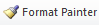 Please visit https://youtu.be/yjdL2n4lZm4 for more detailed instructions.Required Courses: Sem. Hrs. 33 33Sub-total 12 Total Required Hours: 12